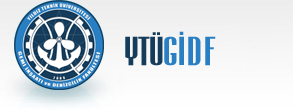 GEMİ İNŞAATI ve DENİZCİLİK FAKÜLTESİLABORATUVAR/ATÖLYEKULLANIM FORMU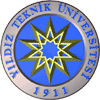 TarihKonuEğitmenİmza